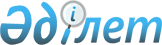 Қазақстан Республикасы Үкiметiнiң 1999 жылғы 28 желтоқсандағы N 2005 қаулысына өзгерiс пен толықтырулар енгiзу туралы
					
			Күшін жойған
			
			
		
					Қазақстан Республикасы Үкіметінің Қаулысы 2000 жылғы 16 наурыз N 409. Күші жойылды - Қазақстан Республикасы Үкіметінің 2017 жылғы 8 маусымдағы № 353 қаулысымен
      Ескерту. Күші жойылды - ҚР Үкіметінің 08.06.2017 № 353 қаулысымен.
      Қазақстан Республикасының Yкiметi ҚАУЛЫ ЕТЕДI: 
      1. "Шетелдiк ұйымдардың алдындағы берешектердiң проблемасын шешу жөнiндегі қосымша шаралар туралы" Қазақстан Республикасы Үкiметiнiң 1999 жылғы 28 желтоқсандағы N 2005 P992005_ қаулысына (Қазақстан Республикасының ПҮАЖ-ы, 1999 ж., N 58, 572-құжат) мынадай өзгерiс пен толықтырулар енгiзiлсiн: 
      1-тармақта: 
      бiрiншi абзацтағы "1. Шетелдiк ұйымдардың" деген сөздерден кейін ", оның iшiнде халықаралық ұйымдардың" деген сөздермен толықтырылсын; 
      Шетелдiк ұйымдардың алдындағы берешек мәселелерi жөнiндегі ведомствоаралық комиссияның құрамына Қазақстан Республикасының Энергетика, индустрия және сауда вице-министрi Қаппаров Нұрлан Жамбылұлы енгiзiлсiн; 
      көрсетілген құрамнан Досаев Ерболат Асқарбекұлы шығарылсын; 
      көрсетiлген қаулымен бекiтiлген Шетелдiк ұйымдардың алдындағы берешек 
      мәселелерi жөніндегi ведомствоаралық комиссия туралы ережедегi:
      "Жалпы ережелер" деген 1-бөлiмдегi "Шетелдiк ұйымдардың" деген 
      сөздерден кейiн ", оның iшiнде халықаралық ұйымдардың" деген сөздермен 
      толықтырылсын;
      4-бөлiм мынадай мазмұндағы үшiншi абзацпен толықтырылсын:
      "Ведомствоаралық комиссияның кезектi мәжiлiсiн дайындау үшiн Жұмысшы 
      органы сұратқан материалдарды оған министрлiктер мен ведомстволар үш күн 
      мерзiмде ұсынады".
      2. Осы қаулы қол қойылған күнінен бастап күшiне енедi.
      Қазақстан Республикасының
      Премьер-Министрі
      Оқығандар:
      Қобдалиева Н.М.
      Орынбекова Д.К. 
					© 2012. Қазақстан Республикасы Әділет министрлігінің «Қазақстан Республикасының Заңнама және құқықтық ақпарат институты» ШЖҚ РМК
				